WITAMY WAS I ZAPRASZAMY DO ZABAWY!WTOREK- W KRAINIE MUSZELEK 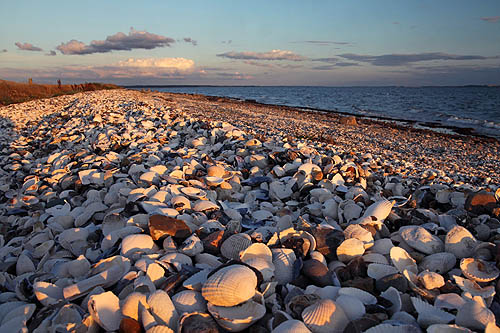 1. Na początek proponujemy zabawę o dzielnych i silnych piratach.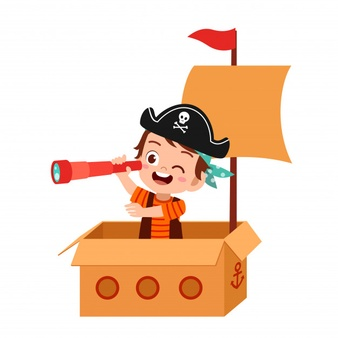 Dzielni i silni piraci – pokaż swoje muskuły. Wyruszyli na poszukiwanie Czekoladowej Wyspy. W rękach trzymali wiosła - trzymaj ręce do góry.  Którymi wiosłowali raz w lewo - wiosłuj z lewej. Raz w prawo - wiosłuj z prawej.I tak na zmianę - wiosłuj na zmianę. Aż nagle na niebie zebrały się ciemne chmury – pokaż palcem do góry.  I na morzu zrobił się sztorm! Statek kołysał się na wszystkie strony! -  kołysz się.Zrobił się przechył na stronę lewą - przechyl się na lewą stronę.  Potem przechył na stronę prawą - przechyl się na stronę prawą. A potem łódź kołysała się do przodu i do tyłu - pochyl się do przodu i do tyłu.W dodatku zaczęły ich gonić rekiny, więc musieli przyśpieszyć z wiosłowaniem. Udaj, że wiosłujesz uciekając przed rekinami. Aż w końcu dotarli do Czekoladowej Wyspy!  Oblizuj się i masuj się  po brzuchu.   Gdzie tubylcy zdradzili im przepis na pyszną czekoladę!2. Muszelki – policz muszelki i połącz je z ich cieniami. Karta pracy „Razem się bawimy” str. 54 cz. 4. 3. W chmurce poniżej narysuj swoje wymarzone wakacje.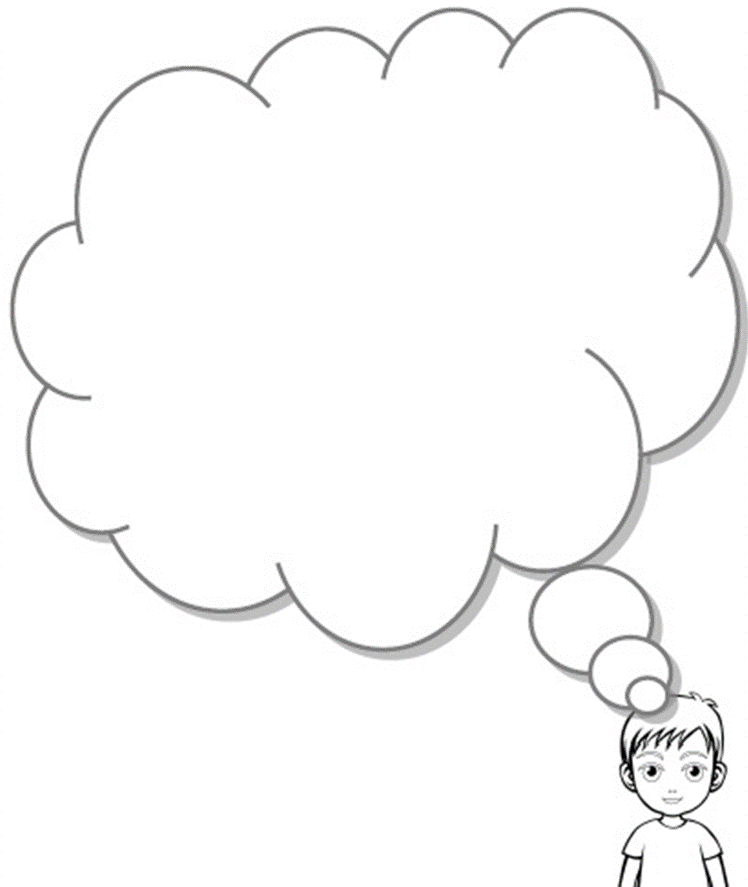 4. Pudełko na muszelki lub wakacyjne skarby.Wykorzystaj niepotrzebne tekturowe pudełko, kolorowy papier i inne materiały plastyczne jakie masz w domu. Posłużą one do wykonania pudełka na wakacyjne skarby. Gromadź je w czasie wakacji, aby móc je nam pokazać i o nich opowiedzieć kiedy już wszyscy się spotkamy. 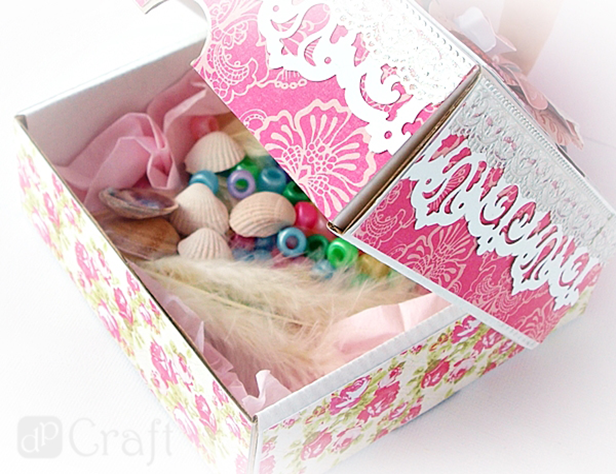 5. Mamy także wakacyjne rady, o których pamiętaj w trakcie letnich wypraw. Poproś rodzica o ich przeczytanie. Rady znajdziesz również w piosence.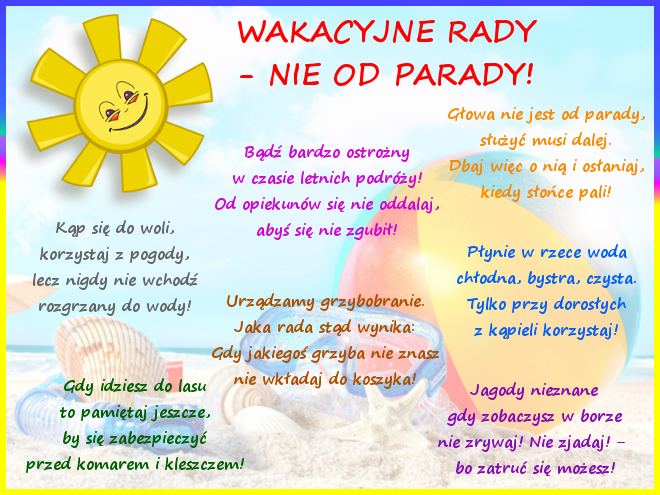 Posłuchaj piosenki https://www.youtube.com/watch?v=W4RHyjQLfCM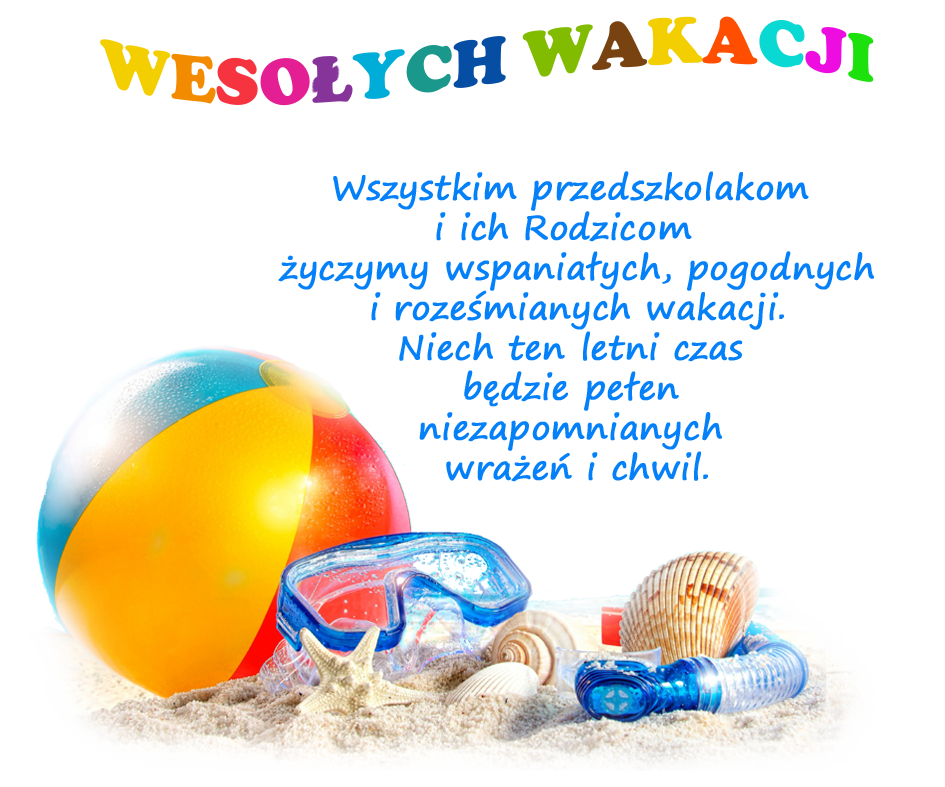 PANI ANETA I PANI KINGA